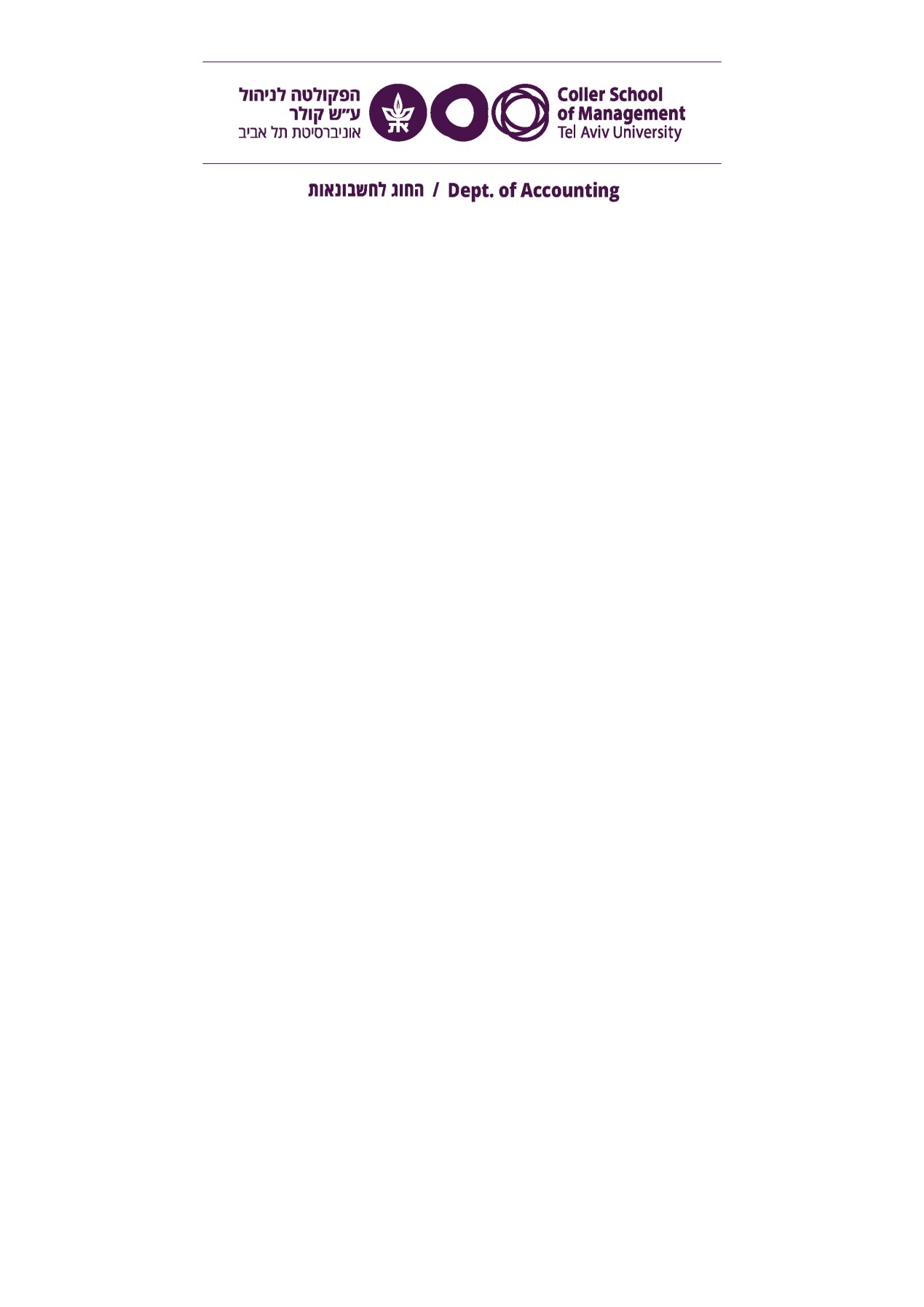 תאריך : ___________________________בקשה לפטור מקורסיםשם התלמיד/ה : ________________________	מספר ת"ז: _____________________   טלפון :   _____________________________תלמידים יוכלו לקבל פטור מהשתתפות בקורס בכפוף לתנאים הבאים, לתנאים המלאים יש לעיין בתקנון החוג באתר החוג לחשבונאות.*  שמעו קורס זהה הן בהיקפו והן ברמתו, במסגרת לימודיהם במוסד אקדמי מוכר והשיגו בו ציון טוב (75) לפחות.      יוצא מכלל זה: תלמידים אשר שינו את חוגי לימודיהם בתוך אוני' תל-אביב ולמדו קורס זהה, הן בהיקפו והן ברמתו, בחוג רלבנטי, יקבלו פטור מהקורס הרלבנטי אם השיגו בעבר ציון 60 לפחות.*   פרק הזמן שחלף מאז ששמעו את הקורס אינו עולה על 5 שנים.אני בעל/ת תואר ראשון / שני מהחוג   ___________________________________________________________       באוניברסיטת __________________________________					    		למדתי לימודים חלקיים לתואר ____________	בחוג/ים ___________________________________________     באוניברסיטת ____________________________________אבקש לפטור אותי מקורסים הבאים בהתאם לנתונים להלן: 		מס'	שנת	שםהקורס בו אני מבקש/ת פטור	הקורס שלמדתי במסגרת קודמת	שעות    לימודים     המורה	ציון	החלטת היועצ/ת       	חתימת היועצ/ת	_________________________	__________________________	____	______	_________	 ___	______________________________	______________________________________	__________________________	____	______	_________	 ___	______________________________	______________________________________	__________________________	____	______	_________	 ___	______________________________	______________________________________       __________________________     ____    ______     _________	 ___      	______________________________	_____________	_________________________       __________________________     ____    ______   	_________  	 ___        	______________________________	_____________לטופס זה יש לצרף גליון ציונים מקורי, וכן תיאור רשמי של הקורס שנלמד בעבר, כולל שם המרצה.הערות היועצ/ת:____________________________________________________________________________________________________________________________________________________________________________________________________________________________________________________________________________________________________________________